新 书 推 荐中文书名：《掌上明珠》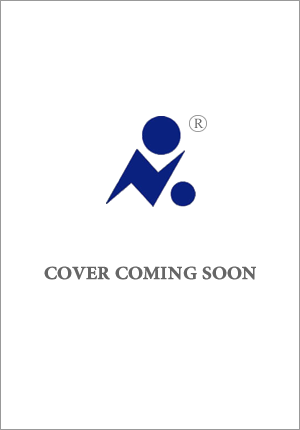 英文书名：FAVOURITE DAUGHTER作    者：Morgan Dick出 版 社：Viking代理公司：David Higham/ANA/Conor字    数：80,000词出版时间：2025年春代理地区：中国大陆、台湾审读资料：电子稿类    型：文学小说版权已售：美国、加拿大内容简介：《掌上明珠》融合了讽刺幽默、家庭戏剧、悲伤及酗酒的主题，探索了姐妹关系的真正价值，明智、有趣、深刻。米基（Mickey）和阿洛（Arlo）是同父异母的姐妹，但她们从未交谈过，也从未见过面。多年前，米基的父亲抛弃了她和她母亲。从那以后，米基就憎恨父亲。然而，收到父亲的去世消息时，米基震惊地得知，父亲留给了她一笔可观的财富。条件是，米奇必须参加一系列治疗课程，才能获得遗产。没人知道的是，父亲要求米基见的心理学家就是她同父异母的姐妹阿洛。阿洛在病床前照料了她深爱的父亲，却发现父亲毫无理由地把自己排除在遗嘱外。她决心去了解钱的去处与缘由。以心理治疗师和病人身份，两人最终见面，并很快产生冲突，大动肝火。职业生涯中，阿洛曾因失误造成悲惨的结局，她迫切希望通过治疗新客户，向过去的自己赎罪。然而，米基质疑治疗，拒绝心理分析，并且与先父一样酗酒成性。随着米基的个人生活与职业生涯失控，阿洛揭露了自己的身份。两人迅速走向冲突，要么分崩离析，要么拯救彼此。作者简介：摩根· 迪克（Morgan Dick），加拿大作家。她的短篇小说上已发表在或将发表在《谷物》（Grain）、《幽灵》（Geist）、《旋转木马》（Carousel）、《云湖文学》（Cloud Lake Literary）、《草原日报》（The Prairie Journal）、《流浪城市文学》（Vagabond City Lit）、《新季刊》（The New Quarterly）、《亨伯文学评论》（The Humber Literary Review）。若她不在办公桌前，通常就在落基山脉徒步旅行，在越野滑雪板上蹦跳，或者和最优秀的作家——她的侄女、侄子，一起编故事。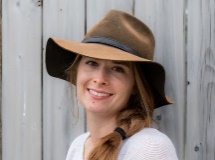 感谢您的阅读！请将反馈信息发至：版权负责人Email：Rights@nurnberg.com.cn安德鲁·纳伯格联合国际有限公司北京代表处北京市海淀区中关村大街甲59号中国人民大学文化大厦1705室, 邮编：100872电话：010-82504106, 传真：010-82504200公司网址：http://www.nurnberg.com.cn书目下载：http://www.nurnberg.com.cn/booklist_zh/list.aspx书讯浏览：http://www.nurnberg.com.cn/book/book.aspx视频推荐：http://www.nurnberg.com.cn/video/video.aspx豆瓣小站：http://site.douban.com/110577/新浪微博：安德鲁纳伯格公司的微博_微博 (weibo.com)微信订阅号：ANABJ2002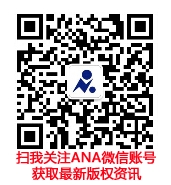 